Автоматизированный банк данныхАвтоматизированный банк данныхАвтоматизированный банк данныхАвтоматизированный банк данныхАвтоматизированный банк данныхАвтоматизированный банк данныхАвтоматизированный банк данныхФорма 2Форма 2"Книга памяти" Республики Беларусь"Книга памяти" Республики Беларусь"Книга памяти" Республики Беларусь"Книга памяти" Республики Беларусь"Книга памяти" Республики Беларусь"Книга памяти" Республики Беларусь"Книга памяти" Республики БеларусьВоинское захоронение № 4348Воинское захоронение № 4348Воинское захоронение № 4348Воинское захоронение № 4348Воинское захоронение № 4348Воинское захоронение № 4348Воинское захоронение № 4348По состоянию на 26.08.2019 г.По состоянию на 26.08.2019 г.По состоянию на 26.08.2019 г.По состоянию на 26.08.2019 г.По состоянию на 26.08.2019 г.По состоянию на 26.08.2019 г.По состоянию на 26.08.2019 г.Место нахождения: Витебская областьМесто нахождения: Витебская областьМесто нахождения: Витебская областьМесто нахождения: Витебская областьМесто нахождения: Витебская областьЛиозненский районЛиозненский районЛиозненский районВелешковичский с/с Велешковичский с/с Велешковичский с/с НП: Бураки, деревняНП: Бураки, деревняНП: Бураки, деревня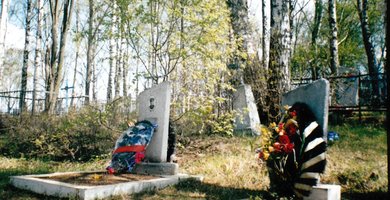 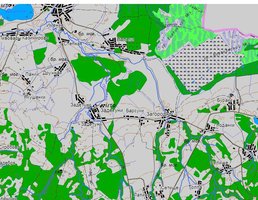 Тип воинского захоронения ВКТип воинского захоронения ВКТип воинского захоронения ВКТип воинского захоронения ВКТип воинского захоронения ВКБоевые действия 2МВБоевые действия 2МВБоевые действия 2МВБоевые действия 2МВБоевые действия 2МВДата захоронения 1943Дата захоронения 1943Дата захоронения 1943Дата захоронения 1943Дата захоронения 1943Дата установки памятника 1958Дата установки памятника 1958Дата установки памятника 1958Дата установки памятника 1958Дата установки памятника 1958Дата установки знака —Дата установки знака —Дата установки знака —Дата установки знака —Дата установки знака —Количество похороненныхКоличество похороненныхКоличество похороненныхИз нихИз нихИз нихИз нихИз нихИз нихИз нихИз нихИз нихКоличество похороненныхКоличество похороненныхКоличество похороненныхизвестныхнеизвестныхвоеннослу-жащихвоеннослу-жащихучастников сопротивле-нияучастников сопротивле-нияжертв войныжертв войнывоенноплен-ных161616124001616000Описание захоронения 3-и братские мог. ОБЕЛИСК. БЕТОН. Н=1,5М. ОГРАЖДЕН. МЕТАЛЛИЧ. Описание захоронения 3-и братские мог. ОБЕЛИСК. БЕТОН. Н=1,5М. ОГРАЖДЕН. МЕТАЛЛИЧ. Описание захоронения 3-и братские мог. ОБЕЛИСК. БЕТОН. Н=1,5М. ОГРАЖДЕН. МЕТАЛЛИЧ. Описание захоронения 3-и братские мог. ОБЕЛИСК. БЕТОН. Н=1,5М. ОГРАЖДЕН. МЕТАЛЛИЧ. Описание захоронения 3-и братские мог. ОБЕЛИСК. БЕТОН. Н=1,5М. ОГРАЖДЕН. МЕТАЛЛИЧ. Описание захоронения 3-и братские мог. ОБЕЛИСК. БЕТОН. Н=1,5М. ОГРАЖДЕН. МЕТАЛЛИЧ. Описание захоронения 3-и братские мог. ОБЕЛИСК. БЕТОН. Н=1,5М. ОГРАЖДЕН. МЕТАЛЛИЧ. Описание захоронения 3-и братские мог. ОБЕЛИСК. БЕТОН. Н=1,5М. ОГРАЖДЕН. МЕТАЛЛИЧ. Описание захоронения 3-и братские мог. ОБЕЛИСК. БЕТОН. Н=1,5М. ОГРАЖДЕН. МЕТАЛЛИЧ. Описание захоронения 3-и братские мог. ОБЕЛИСК. БЕТОН. Н=1,5М. ОГРАЖДЕН. МЕТАЛЛИЧ. Описание захоронения 3-и братские мог. ОБЕЛИСК. БЕТОН. Н=1,5М. ОГРАЖДЕН. МЕТАЛЛИЧ. Описание захоронения 3-и братские мог. ОБЕЛИСК. БЕТОН. Н=1,5М. ОГРАЖДЕН. МЕТАЛЛИЧ. Описание захоронения 3-и братские мог. ОБЕЛИСК. БЕТОН. Н=1,5М. ОГРАЖДЕН. МЕТАЛЛИЧ. Описание захоронения 3-и братские мог. ОБЕЛИСК. БЕТОН. Н=1,5М. ОГРАЖДЕН. МЕТАЛЛИЧ. Описание захоронения 3-и братские мог. ОБЕЛИСК. БЕТОН. Н=1,5М. ОГРАЖДЕН. МЕТАЛЛИЧ. Описание захоронения 3-и братские мог. ОБЕЛИСК. БЕТОН. Н=1,5М. ОГРАЖДЕН. МЕТАЛЛИЧ. Описание захоронения 3-и братские мог. ОБЕЛИСК. БЕТОН. Н=1,5М. ОГРАЖДЕН. МЕТАЛЛИЧ. Описание захоронения 3-и братские мог. ОБЕЛИСК. БЕТОН. Н=1,5М. ОГРАЖДЕН. МЕТАЛЛИЧ. Описание захоронения 3-и братские мог. ОБЕЛИСК. БЕТОН. Н=1,5М. ОГРАЖДЕН. МЕТАЛЛИЧ. Описание захоронения 3-и братские мог. ОБЕЛИСК. БЕТОН. Н=1,5М. ОГРАЖДЕН. МЕТАЛЛИЧ. Описание захоронения 3-и братские мог. ОБЕЛИСК. БЕТОН. Н=1,5М. ОГРАЖДЕН. МЕТАЛЛИЧ. Описание захоронения 3-и братские мог. ОБЕЛИСК. БЕТОН. Н=1,5М. ОГРАЖДЕН. МЕТАЛЛИЧ. Описание захоронения 3-и братские мог. ОБЕЛИСК. БЕТОН. Н=1,5М. ОГРАЖДЕН. МЕТАЛЛИЧ. Описание захоронения 3-и братские мог. ОБЕЛИСК. БЕТОН. Н=1,5М. ОГРАЖДЕН. МЕТАЛЛИЧ. Описание захоронения 3-и братские мог. ОБЕЛИСК. БЕТОН. Н=1,5М. ОГРАЖДЕН. МЕТАЛЛИЧ. Описание захоронения 3-и братские мог. ОБЕЛИСК. БЕТОН. Н=1,5М. ОГРАЖДЕН. МЕТАЛЛИЧ. Описание захоронения 3-и братские мог. ОБЕЛИСК. БЕТОН. Н=1,5М. ОГРАЖДЕН. МЕТАЛЛИЧ. Описание захоронения 3-и братские мог. ОБЕЛИСК. БЕТОН. Н=1,5М. ОГРАЖДЕН. МЕТАЛЛИЧ. Описание захоронения 3-и братские мог. ОБЕЛИСК. БЕТОН. Н=1,5М. ОГРАЖДЕН. МЕТАЛЛИЧ. Описание захоронения 3-и братские мог. ОБЕЛИСК. БЕТОН. Н=1,5М. ОГРАЖДЕН. МЕТАЛЛИЧ. Описание захоронения 3-и братские мог. ОБЕЛИСК. БЕТОН. Н=1,5М. ОГРАЖДЕН. МЕТАЛЛИЧ. Описание захоронения 3-и братские мог. ОБЕЛИСК. БЕТОН. Н=1,5М. ОГРАЖДЕН. МЕТАЛЛИЧ. Описание захоронения 3-и братские мог. ОБЕЛИСК. БЕТОН. Н=1,5М. ОГРАЖДЕН. МЕТАЛЛИЧ. Описание захоронения 3-и братские мог. ОБЕЛИСК. БЕТОН. Н=1,5М. ОГРАЖДЕН. МЕТАЛЛИЧ. Описание захоронения 3-и братские мог. ОБЕЛИСК. БЕТОН. Н=1,5М. ОГРАЖДЕН. МЕТАЛЛИЧ. Описание захоронения 3-и братские мог. ОБЕЛИСК. БЕТОН. Н=1,5М. ОГРАЖДЕН. МЕТАЛЛИЧ. Описание захоронения 3-и братские мог. ОБЕЛИСК. БЕТОН. Н=1,5М. ОГРАЖДЕН. МЕТАЛЛИЧ. Описание захоронения 3-и братские мог. ОБЕЛИСК. БЕТОН. Н=1,5М. ОГРАЖДЕН. МЕТАЛЛИЧ. Описание захоронения 3-и братские мог. ОБЕЛИСК. БЕТОН. Н=1,5М. ОГРАЖДЕН. МЕТАЛЛИЧ. Описание захоронения 3-и братские мог. ОБЕЛИСК. БЕТОН. Н=1,5М. ОГРАЖДЕН. МЕТАЛЛИЧ. Описание захоронения 3-и братские мог. ОБЕЛИСК. БЕТОН. Н=1,5М. ОГРАЖДЕН. МЕТАЛЛИЧ. Описание захоронения 3-и братские мог. ОБЕЛИСК. БЕТОН. Н=1,5М. ОГРАЖДЕН. МЕТАЛЛИЧ. Описание захоронения 3-и братские мог. ОБЕЛИСК. БЕТОН. Н=1,5М. ОГРАЖДЕН. МЕТАЛЛИЧ. Описание захоронения 3-и братские мог. ОБЕЛИСК. БЕТОН. Н=1,5М. ОГРАЖДЕН. МЕТАЛЛИЧ. Описание захоронения 3-и братские мог. ОБЕЛИСК. БЕТОН. Н=1,5М. ОГРАЖДЕН. МЕТАЛЛИЧ. Описание захоронения 3-и братские мог. ОБЕЛИСК. БЕТОН. Н=1,5М. ОГРАЖДЕН. МЕТАЛЛИЧ. Описание захоронения 3-и братские мог. ОБЕЛИСК. БЕТОН. Н=1,5М. ОГРАЖДЕН. МЕТАЛЛИЧ. Описание захоронения 3-и братские мог. ОБЕЛИСК. БЕТОН. Н=1,5М. ОГРАЖДЕН. МЕТАЛЛИЧ. Описание захоронения 3-и братские мог. ОБЕЛИСК. БЕТОН. Н=1,5М. ОГРАЖДЕН. МЕТАЛЛИЧ. Описание захоронения 3-и братские мог. ОБЕЛИСК. БЕТОН. Н=1,5М. ОГРАЖДЕН. МЕТАЛЛИЧ. Описание захоронения 3-и братские мог. ОБЕЛИСК. БЕТОН. Н=1,5М. ОГРАЖДЕН. МЕТАЛЛИЧ. № п/пвоинское звание фамилияимяотчествогод рожденияместо рожденияместо службы, должностьдата гибелиПричи на гибелиКате гория погиб шегоместо захо роне ниядополнительная информациядополнительная информациядополнительная информацияместо призыва дополнительная информация о месте захоронения1ПартизанВОДНЕВАТАТЬЯНАЯКОВЛЕВНА19211943Страна: Беларусь, Область: Витебская, Район: Лиозненский, Сельсовет: Велешковичский, НП: Бураки, деревня2ПартизанГОРЮНОВПЕТРИВАНОВИЧ19251943Страна: Беларусь, Область: Витебская, Район: Лиозненский, Сельсовет: Велешковичский, НП: Бураки, деревня3ПартизанКАЗАКОВТИМОФЕЙ1943Страна: Беларусь, Область: Витебская, Район: Лиозненский, Сельсовет: Велешковичский, НП: Бураки, деревня4ПартизанМУРАШКОФЕДОРДМИТРИЕВИЧ19141943Страна: Беларусь, Область: Витебская, Район: Лиозненский, Сельсовет: Велешковичский, НП: Бураки, деревня5ПартизанНОВИКОВГРИГОРИЙ1943Страна: Беларусь, Область: Витебская, Район: Лиозненский, Сельсовет: Велешковичский, НП: Бураки, деревня6ПартизанПАРФЕНОВ1943Страна: Беларусь, Область: Витебская, Район: Лиозненский, Сельсовет: Велешковичский, НП: Бураки, деревня7ПартизанСЕРГЕЕВСЕРГЕЙТРОФИМОВИЧ1943Страна: Беларусь, Область: Витебская, Район: Лиозненский, Сельсовет: Велешковичский, НП: Бураки, деревня8ПартизанТКАЧЕВВАСИЛИЙКАРПОВИЧ19261943Страна: Беларусь, Область: Витебская, Район: Лиозненский, Сельсовет: Велешковичский, НП: Бураки, деревня9ПартизанХОДОРЧЕНКОВНИКОЛАЙНИКИФОРОВИЧ1943Страна: Беларусь, Область: Витебская, Район: Лиозненский, Сельсовет: Велешковичский, НП: Бураки, деревня10ПартизанШАУРКОЗИНАИДА1943Страна: Беларусь, Область: Витебская, Район: Лиозненский, Сельсовет: Велешковичский, НП: Бураки, деревня11ПартизанШАУРКОИВАНАЛЕКСЕЕВИЧ1943Страна: Беларусь, Область: Витебская, Район: Лиозненский, Сельсовет: Велешковичский, НП: Бураки, деревня12ПартизанШМАТКЕ1943Страна: Беларусь, Область: Витебская, Район: Лиозненский, Сельсовет: Велешковичский, НП: Бураки, деревня